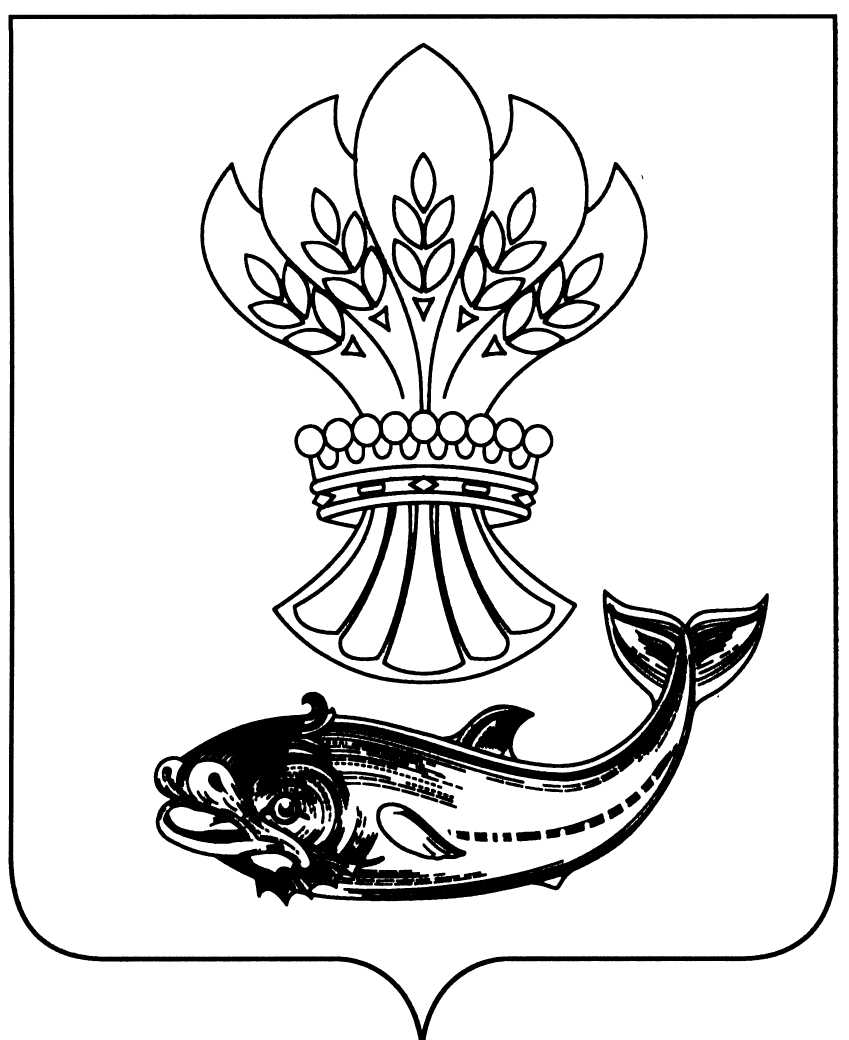 АДМИНИСТРАЦИЯ  ПАНИНСКОГО  МУНИЦИПАЛЬНОГО  РАЙОНАВОРОНЕЖСКОЙ  ОБЛАСТИП О С Т А Н О В Л Е Н И Еот  27.12.2018  № 477                       р.п.ПаниноВ связи с переходом Российской Федерации на цифровое эфирное телевизионное вещание, администрация Панинского муниципального района Воронежской области п о с т а н о в л я е т:1.Утвердить Порядок предоставления единовременной материальной помощи населению Панинского муниципального района Воронежской области при переходе на цифровое эфирное телевизионное вещание согласно приложению.    2. Настоящее постановление вступает в силу с момента его подписания.3. Опубликовать настоящее постановление в официальном периодическом печатном издании Панинского муниципального района Воронежской области «Панинский муниципальный вестник».4. Контроль за исполнением настоящего постановления возложить на руководителя аппарата администрации Панинского муниципального района Ю.Л. Лепкова.    Глава Панинского муниципального района                                                    Н.В. ЩегловПриложение к постановлению  администрации Панинского муниципального района от  27.12.2018 г.  № 477Порядок предоставления единовременной материальной помощи населению Панинского муниципального района Воронежской области при переходе на цифровое эфирное телевизионное вещаниеПраво на получение единовременной материальной помощи имеют граждане Российской федерации, одновременно отвечающие всем нижеперечисленным требованиям (далее – гражданин):Зарегистрированные по месту жительства в населенных пунктах Панинского муниципального района Воронежской области;Отнесенные к следующим льготным категориям граждан:- участники и инвалиды Великой Отечественной войны 1941-1945 гг.;- малоимущие семьи, малоимущие одиноко проживающие граждане, получившие в период с 01.01.2018 по 01.08.2019 государственную социальную помощь в соответствии с Законом Воронежской области от 25.06.2012 № 98-ОЗ «О государственной социальной помощи в Воронежской области»;Обратившиеся до 01.08.2019 в администрацию Панинского муниципального района с заявлением об оказании единовременной материальной помощи на компенсацию расходов на приобретение оборудования для приема телевизионных каналов цифрового эфирного телевидения.Для целей настоящего Порядка под оборудованием понимается телевизор со встроенным цифровым тюнером стандарта DVB-Т2, цифровая приставка стандарта DVB-Т2, антенна для приема телевизионных программ цифрового эфирного телевидения стандарта DVB-Т2, комплект оборудования, предназначенный для приема телевизионных программ спутникового телевидения.Каждый гражданин вправе получить только одну единовременную материальную помощь.Единовременная материальная помощь выплачивается в размере фактически понесенных расходов на приобретение оборудования, но не более 1000 рублей – зарегистрированным по месту жительства в населенных пунктах Панинского муниципального района воронежской области в зоне приема сигнала цифрового эфирного телевидения (далее – ЦЭТВ);Перечень населенных пунктов Воронежской области, не охваченных приемом телевизионного сигнала цифрового эфирного телевидения указан в Приложении 1 к настоящему порядку.Для получения материальной помощи граждане, претендующие на получение субсидии, предоставляют в администрацию Панинского муниципального района Воронежской области:а) заявление по форме согласно приложению 2 и следующие документы:б) удостоверяющие личность заявителя;в) для участников и/или инвалидов Великой Отечественной войны 1941-1945 гг. – удостоверение участника и/или инвалида Великой Отечественной войны 1941-1945 гг.г) копию и оригинал документов, подтверждающих покупку оборудования с 01.01.2018 по 01.08.2019.Администрация Панинского муниципального района запрашивает самостоятельно в установленном порядке посредством межведомственного запроса в казенном учреждении Воронежской области «Управление социальной защиты населения» документ, подтверждающий назначение гражданину (либо его семье) государственной социальной помощи.Представленные документы проверяются в присутствии заявителя на предмет правильности оформления и соответствия нормам, установленным законодательством Российской Федерации. Подлинники документов возвращаются заявителю.К документам, подтверждающим покупку оборудования относятся:- фискальный документ (кассовый чек, квитанция об оплате и т.п.);- документ на оборудование (товарный чек, гарантийный талон и т.п.).Датой подачи заявления считается день предоставления документов, необходимых для рассмотрения вопроса об оказании единовременной материальной помощи.Заявление и прилагаемые к нему документы формируются в дело с составлением описи. Заявителю выдается расписка с перечислением полученных от него документов.Данные о принятом заявлении заносятся в журнал учета заявлений, по  форме согласно приложению 3.Решение об оказании единовременной материальной помощи или об отказе в ее оказании принимается администрацией Панинского муниципального района Воронежской области не позднее 7  рабочих дней с даты подачи гражданином заявления.В случае положительного решения гражданину производится выплата единовременной материальной помощи в срок не позднее 30 календарных дней со дня принятия решения об оказании материальной помощи. Основаниями для отказа в оказании единовременной материальной помощи является: - непредставление документов, указанных в п. 5;- несоответствие заявителя требованиям, указанным в п. 1.О принятом администрацией Панинского муниципального района решении об отказе в оказании единовременной материальной помощи заявитель информируется в письменной форме в течение 3 рабочих дней с даты принятия решения.Перечисление единовременной материальной помощи производится гражданину на лицевой счет, указанный в заявлении, открытый в кредитной организации банковской системы Российской	 Федерации, расположенной на территории Воронежской области.Приложение 1 к ПорядкуПеречень населенных пунктов Воронежской области, не охваченных приемом телевизионного сигнала цифрового эфирного телевиденияриложение 2 к ПорядкуФорма заявления на получение единовременной материальной помощиВ администрацию Панинского муниципального района Воронежской области от гр. __________________           (фамилия, имя, отчество)проживающего по адресу:______________________________________Тел.:__________________________Заявление
об оказании единовременной материальной помощиВ соответствии с Порядком предоставления единовременной материальной помощи населению Воронежской области при переходе на цифровое эфирное телевизионное вещание, прошу оказать мне единовременную материальную помощь.Сведения о заявителе:Фамилия, имя, отчество (полностью) __________________________________________Число, месяц, год рождения__________________________________________________Наименование документа, удостоверяющего личность ___________________________серия ___________ № ____________, когда и кем выдан__________________________
Адрес регистрации _________________________________________________________Контактный телефон _________________________Удостоверение участника и/или инвалида Великой Отечественной войны 1941-1954 гг.№ ____ выдано «___» ________ г.Сведения о лицевом счете для перечисления единовременной материальной помощи __________________________________________________________________________________К настоящему заявлению прилагаю следующие документы:документы, подтверждающие факт покупки оборудования в период с 01.01.2018 по 31.07.2019.Достоверность и полноту изложенных в настоящем заявлении сведений подтверждаю.Руководствуясь ст.9 Федерального закона от 27.07.2006 № 152-ФЗ «О персональных данных» даю согласие на обработку моих персональных данных администрацией Панинского муниципального района.Настоящее согласие выражено в отношении обработки персональных данных, осуществляемой с целью оказания единовременной материальной помощи населению Воронежской области при переходе на цифровое эфирное телевизионное вещание.Настоящее согласие дается на обработку персональных данных: фамилия, имя, отчество, данные документа, удостоверяющего личность, адрес места проживания, контактный телефон, данные документа участника и/или инвалида Великой Отечественной войны 1941-1945 гг., сведения о лицевом счете для перечисления единовременной материальной помощи.Настоящее согласие дается на совершение любых действий (операций) или совокупности действий (операций), совмещаемых с использованием средств автоматизации или без использования таких средств с персональными данными, включая сбор, запись, систематизацию, накопление, хранение, уточнение (обновление, изменение), извлечение, использование, передачу (распространение, предоставление, доступ), обезличивание, блокирование, удаление, уничтожение персональных данных.Настоящее согласие выражено мною свободно, своей волей и в своем интересе. Я могу отозвать вышеуказанное согласие, предоставив в администрацию Панинского муниципального района заявление в простой письменной форме.__________________________ (____________________________) «____»________201__ г.(подпись заявителя)                       (фамилия, имя, отчество)Копии документов, предоставленных с настоящим заявлением, приняты и с оригиналами сверены «___»___________ 2019г.Принявший заявление ______________________________________                                                    (подпись) (ФИО)«____» ___________ 201___г.Регистрационный номер _________________________Дополнительные сведения___________________ Заявителю «___»_________ 201___г. направлено уведомление о решении по настоящему заявлению________________________________________________ Заявителю оказана материальная помощь в размере ___________________ рублей «___»__________ 2019г.Приложение 3 к ПорядкуЖурнал учета заявлений граждан Воронежской области, претендующих на единовременную материальную помощь при переходе на цифровое эфирное телевизионное вещание Панинского муниципального района Воронежской областиОб утверждении Порядка предоставления единовременной материальной помощи населению Панинского муниципального района Воронежской области при переходе на цифровое эфирное телевизионное вещание№ п/пНаименование населенного пункта, район1Южный (Богучарский)2Травкино (Богучарский)3Белая Горка 2-я (Богучарский)4Елизаветовка (Воробьевский)5Никольское 1-е (Воробьевский)6Краснополье (Воробьевский)7Нагольный (Воробьевский)8свх Краснопольский 1 отделение (Воробьевский)9свх Краснопольский 2 отделение (Воробьевский)10Никольское 2-е (Воробьевский)11Манино (Калачеевский)12Серяково (Калачеевский)13Коренное (Калачеевский)14Романенков (Кантемировский)15Андрюшевка (Кантемировский)16Викторовка (Кантемировский)17Федоровка (Кантемировский)18Костово (Ольховатский)19Конное (Ольховатский)20Неровновка (Ольховатский)21Родина Героя (Ольховатский)22Гаврильск (Павловский)23Каменск (Павловский)24Малая Казинка (Павловский)25Царевка (Павловский)26Дедовочка (Петропавловский)27Духовой (Подгоренский)28Никоноровка (Россошанский)29Крамаренков (Россошанский)30Новоселовка (Россошанский)31Старая Чигла (Аннинский)32Криница (Богучарский)33Сухой Донец (Богучарский)34Белая Горка 1-я (Богучарский)35Панково (Каменский)36Титаревка (Кантемировский)37Новобелая (Кантемировский)38Ближняя Полубянка(Острогожский)39Алейниково (Россошанский)40Иловка (Россошанский)41Кривоносово (Россошанский)42Ендовище (Семилукский)43Данило (Павловский)№ п/пНаименование поселенияНаименование населенного пунктаАдрес проживанияФИО заявителяЛьготная группаЛьготная группаПринятое решение об оказании единовременной материальной помощиПринятое решение об оказании единовременной материальной помощиРазмер единовременной материальной помощи№ п/пНаименование поселенияНаименование населенного пунктаАдрес проживанияФИО заявителяУчастник/инвалид ВОвМалообеспеченные гражданеДата решенияРешение (в случае отрицательного решения указать причины)Размер единовременной материальной помощи